ПРОЕКТ РЕШЕНИЯ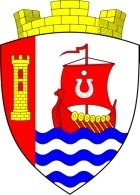 МУНИЦИПАЛЬНОЕ ОБРАЗОВАНИЕ«СВЕРДЛОВСКОЕ ГОРОДСКОЕ ПОСЕЛЕНИЕ»ВСЕВОЛОЖСКОГО МУНИЦИПАЛЬНОГО РАЙОНАЛЕНИНГРАДСКОЙ ОБЛАСТИСОВЕТ ДЕПУТАТОВРЕШЕНИЕ«	» 		  2016 года  №______	         городской поселок имени Свердлова	В соответствии с пунктом 2 части 1 статьи 14 и частью 2 статьи 49 Жилищного кодекса Российской Федерации, частью 5 статьи 1 закона Ленинградской области от 26 октября 2005 года № 89-оз «О порядке ведения органами местного самоуправления Ленинградской области учета граждан в качестве нуждающихся в жилых помещениях, предоставляемых по договорам социального найма», статьей 5 закона Ленинградской области от 07 апреля 2006 года № 19-оз «О прожиточном минимуме в Ленинградской области», руководствуясь пунктом 5 решения совета депутатов муниципального образования «Свердловское городское поселение» Всеволожского муниципального района Ленинградской области от 11 августа 2015 года № 21 «Об установлении величины порогового значения размера среднедушевого дохода и стоимости имущества, находящегося в собственности членов семьи и подлежащего налогообложению, в целях признания граждан, зарегистрированных на территории муниципального образования «Свердловское городское поселение» Всеволожского муниципального района Ленинградской области, малоимущими и предоставления им по договорам социального найма жилых помещений муниципального жилищного фонда», совет депутатов  муниципального образования «Свердловское городское поселение» Всеволожского муниципального района Ленинградской области (далее также – совет депутатов) РЕШИЛ:Установить величину порогового значения размера среднедушевого дохода семьи или дохода одиноко проживающего гражданина равным полуторакратному размеру величины прожиточного минимума на душу населения, установленного постановлением Правительства Ленинградской области от 18 августа 2016 года № 310 «Об установлении величины прожиточного минимума на душу населения и по основным социально-демографическим группам населения в Ленинградской области за второй квартал 2016 года»,  равным 13602 рубль 00 копеек.Установить величину порогового значения размера стоимости имущества, находящегося в собственности гражданина и членов его семьи или одиноко проживающего гражданина, и подлежащего налогообложению равным десятикратному размеру средней рыночной стоимости квадратного метра общей площади жилья в Ленинградской области, установленной приказом Министерства строительства и жилищно-коммунального хозяйства Российской Федерации от 12 сентября 2016 года № 633/пр «О показателях средней рыночной стоимости одного квадратного метра общей площади жилого помещения по субъектам Российской Федерации на IV квартал 2016 года», равным 418390 рублей 00 копеек. Администрации муниципального образования «Свердловское городское поселение» Всеволожского муниципального района Ленинградской области при постановке на учет граждан в качестве нуждающихся в жилых помещениях, предоставляемых по договорам социального найма, руководствоваться настоящим  решением.Настоящее решение подлежит официальному опубликованию в газете «Всеволожские вести» (приложение «Невский берег») и размещению на официальном представительстве муниципального образования «Свердловское городское поселение» Всеволожского муниципального района Ленинградской области в информационно – телекоммуникационной сети «Интернет» по адресу: www.sverdlovo-adm.ru.Настоящее решение вступает в силу со дня его официального опубликования.Со дня вступления настоящего решения в силу признать решение совета депутатов от  26 июля  2016 года № 43 «Об установлении величин пороговых значений размера среднедушевого дохода и размера стоимости имущества, находящегося в собственности членов семьи и подлежащего налогообложению, в целях признания граждан, зарегистрированных на территории муниципального образования «Свердловское городское поселение» Всеволожского муниципального района Ленинградской области, малоимущими и предоставления им по договорам социального найма жилых помещений муниципального жилищного фонда» утратившим силу.Контроль за исполнением настоящего решения возложить на главу администрации муниципального образования «Свердловское городское поселение» Всеволожского муниципального района Ленинградской области.Глава МО «Свердловское городское поселение»                                      М.М. Кузнецова                  Об установлении величин пороговых значений размера среднедушевого дохода и размера стоимости имущества, находящегося в собственности членов семьи и подлежащего налогообложению, в целях признания граждан, зарегистрированных на территории муниципального образования «Свердловское городское поселение» Всеволожского муниципального района Ленинградской области, малоимущими и предоставления им по договорам социального найма жилых помещений муниципального жилищного фонда